Junior Infants 15th June-19th JuneJunior Infants 15th June-19th JuneJunior Infants 15th June-19th JuneJunior Infants 15th June-19th JuneJunior Infants 15th June-19th JuneJunior Infants 15th June-19th JuneSubjectMondayTuesdayWednesdayThursdayFridayMathsTimeWhat day is it today?What day was it yesterday?What day will it be tomorrow?What month are we in now?Which season are we in?LengthThis week we will aim to develop an understanding of the concept of length through exploration, discussion, and use of appropriate vocabulary e.g. -discuss objects in the environment: long/short, tall/short, wide/narrow, longer, shorter, wider than-sort objects according to length-compare and order objects according to length.Maths Book: Pg 36 & 92- Discuss the objects using the vocabulary of length above. Ring the longer objects on pg 36. Tracer the shorter one of each pair on pg 92. TimeRepeat Time questions each dayLengthDiscuss objects in the environment that are: thick/thin, thicker than, thinner than, not as thick as..Maths Book: Pg 92- Discuss the objects on this page using the vocabulary above then ring the thick things. Choose colours for thick and thin things if desired. Wellness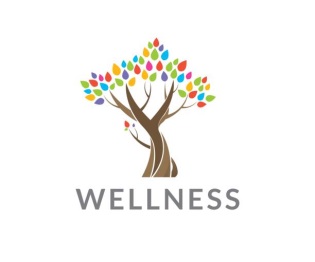 WednesdayChoose from the list of activities on the website or create your own and share them with us if you can add to our list as we would love to hear your suggestions!!TimeRepeat Time questions each dayLengthDiscuss objects in the environment that are: wide/narrow, wider than, narrower than, not as wide as..Maths Book: Pg 48- Discuss the objects on this page using the vocabulary above then ring the wide things. Choose colours for wide and narrow things if desired.TimeRepeat Time questions each day  LengthDiscuss objects in the environment that are: tall/short, taller than, shorter than, not as tall as..Compare and order objects or people according to height e.g. order the people in your family according to their height!Maths Book: Pg 63- Draw taller children, flowers and houses.Maths Book: Pg 64- Draw shorter trees, flowers and people/children.EnglishReading-Splash!Read pg 24. Remember this can be read online. Revise all Reading Zone Words for ‘Splash’Reading Zone Activity Book pg 39.Read or listen to a storybookSome supplementary readers can be found on Folens online which your child should now be well able to read as they incorporate all reading zone words learned to date such as ‘Look Out Kitty!’, ‘No Finn! No!’, ‘Teddy Is Lost’, ‘The Big Box’. You could choose to read one of these per week .These readers are yellow, red and blue in colour. Jolly PhonicsAlphabet song and mat ‘I Spy’ Revision of letter sounds with particular emphasis on revising the short and long vowel sounds with the aid of the vowel song.Tricky Words: Revise reading all Tricky words 1-30.Spelling Tricky Words:Continue to introduce one or two spellings per day depending on your child from the first 1-12 tricky word list. Tricky Words Games: try some of the Tricky words Snakes and Ladders games suitable for the words they have learned.Blending List-move on with the next Word BoxDictation: Continue to dictate some sentences to your child that contain a mixture of tricky words that they are learning to spell and blending words e.g.He is cool.We went to the shop. Reading- Splash!Supplementary reader on Folens online. Revise all Reading Zone Words for ‘Splash’Reading Zone Activity Book pg 40.Read or listen to a storybook.Jolly PhonicsAlphabet song and mat‘I Spy’ Revision of letter sounds with particular emphasis on revising the short and long vowel sounds with the aid of the vowel song.Tricky Words: Revise reading all Tricky words 1-30.Spelling Tricky Words:Continue to introduce one or two spellings per day depending on your child from the first 1-12 tricky word list. Tricky Words Games: try some of the Tricky words Snakes and Ladders games suitable for the words they have learned.Blending List-move on with the next Word BoxWriting: Write two sentences today. You will write the sentences on a page for your child and they will copy to practise handwriting, with a keen focus on a capital letter at the beginning, a full stop at the end and a finger space between words. Guide your child towards compiling these sentences e.g. about their news, class reader ‘Splash!’ or their tricky words learned to date e.g.Eoin will give me some paint.Tom likes your hat.WellnessWednesdayChoose from the list of activities on the website or create your own and share them with us if you can add to our list as we would love to hear your suggestions!!Reading- Splash!Supplementary reader on Folens online. Revise all Reading Zone Words for ‘Splash’Reading Zone Activity Book pg 41.Read or listen to a storybookJolly PhonicsAlphabet song and mat‘I Spy’ Revision of letter sounds with particular emphasis on revising the short and long vowel sounds with the aid of the vowel song.Tricky Words: Revise reading all Tricky words 1-30.Spelling Tricky Words:Continue to introduce one or two spellings per day depending on your child from the first 1-12 tricky word list. Tricky Words Games: try some of the Tricky words Snakes and Ladders games suitable for the words they have learned.Blending List-move on with the next Word BoxDictation:  Continue to dictate some sentences to your child that contain a mixture of tricky words that they are learning to spell and blending words e.g.She is at the park.He was sad. Reading- Splash!Supplementary reader on Folens online. Revise all Reading Zone Words for ‘Splash’Reading Zone Activity Book pg 42.Read or listen to a storybookJolly PhonicsAlphabet song and mat ‘I Spy’ Revision of letter sounds with particular emphasis on revising the short and long vowel sounds with the aid of the vowel song.Tricky Words: Revise reading all Tricky words 1-30.Spelling Tricky Words:Continue to introduce one or two spellings per day depending on your child from the first 1-12 tricky word list. Tricky Words Games: try some of the Tricky words Snakes and Ladders games suitable for the words they have learned.Blending List-move on with the next Word BoxJolly Phonics Pupil Book 1 Pg45GaeilgeAbair Liom: Ar an TráFoclóir (vocabulary): grianmhar…sunny. Please replace this with ‘Tá an ghrian ag taitneamh’ scamall…cloudgaineamh…sandan fharraige…the seacaisleán gainimh…sandcastlespád…spadebuicéad… bucketliathróid…ballbád…boatculaith shnámha…swimsuittuáille…towelag snámh…swimmingag imirt peile…playing footballag léamh…readingag éisteacht…listeningFor this week we revise Foclóir and also attempt to move on to talking about the poster provided based on this topic. Some questions we could ask are as follows in an effort to elicit as much information, words and phrases as possible from the children:Cad a fheiceann tú?(what do you see?)…Feicim(I see)…(Seán/Síofra/an ghrian/liathróid/caisleán gainimh/spád/buicéad..)An bhfeiceann tú…bó/muc?( do you see..a cow/pig?)…Ní Fheicim(I cannot see)…(a cow/pig..)Ca bhfuil Seán/Síofra/Oisín? (where is Seán/ Síofra/Oisín?)…Tá Seán/Síofra/Oisín ar an trá (They are at the beach)Cén sort aimsir atá ann? (what is the weather like?)…Tá an ghrian ag taitneamh/Tá sé te (The sun is shining/It is hot)Céard atá ar siúl ag Seán? (what is Seán doing?)…Tá Seán ag súgradh (Seán is playing)Céard atá ar siúl ag Síofra? (what is Síofra doing?)…Tá Síofra ag ithe uachtar reoite (Síofra is eating an ice-cream). Ta Síofra ag éisteacht le ceol (Síofra is listening to music)Céard atá ar siúl ag Mamaí? (what is Mamaí doing?)…Tá Mamaí ag léamh (Mamaí is reading)Céard atá ar siúl ag na páistí eile? (what are the other children doing?)…Tá páistí ag imirt peile/Tá páistí ag snámh (There are children playing football/swimming)**On Thursday or Friday you could do the activity sheet provided. The only words unknown to the children would be ‘blaincéid’ (blankets) and ‘bríste gairid’ (shorts) so you could leave these instructions out or explain first. TG 4Spending time watching TG4-Cúla could be a great way for the children to learn Gaeilge.Abair Liom: Ar an TráFoclóir (vocabulary): grianmhar…sunny. Please replace this with ‘Tá an ghrian ag taitneamh’ scamall…cloudgaineamh…sandan fharraige…the seacaisleán gainimh…sandcastlespád…spadebuicéad… bucketliathróid…ballbád…boatculaith shnámha…swimsuittuáille…towelag snámh…swimmingag imirt peile…playing footballag léamh…readingag éisteacht…listeningFor this week we revise Foclóir and also attempt to move on to talking about the poster provided based on this topic. Some questions we could ask are as follows in an effort to elicit as much information, words and phrases as possible from the children:Cad a fheiceann tú?(what do you see?)…Feicim(I see)…(Seán/Síofra/an ghrian/liathróid/caisleán gainimh/spád/buicéad..)An bhfeiceann tú…bó/muc?( do you see..a cow/pig?)…Ní Fheicim(I cannot see)…(a cow/pig..)Ca bhfuil Seán/Síofra/Oisín? (where is Seán/ Síofra/Oisín?)…Tá Seán/Síofra/Oisín ar an trá (They are at the beach)Cén sort aimsir atá ann? (what is the weather like?)…Tá an ghrian ag taitneamh/Tá sé te (The sun is shining/It is hot)Céard atá ar siúl ag Seán? (what is Seán doing?)…Tá Seán ag súgradh (Seán is playing)Céard atá ar siúl ag Síofra? (what is Síofra doing?)…Tá Síofra ag ithe uachtar reoite (Síofra is eating an ice-cream). Ta Síofra ag éisteacht le ceol (Síofra is listening to music)Céard atá ar siúl ag Mamaí? (what is Mamaí doing?)…Tá Mamaí ag léamh (Mamaí is reading)Céard atá ar siúl ag na páistí eile? (what are the other children doing?)…Tá páistí ag imirt peile/Tá páistí ag snámh (There are children playing football/swimming)**On Thursday or Friday you could do the activity sheet provided. The only words unknown to the children would be ‘blaincéid’ (blankets) and ‘bríste gairid’ (shorts) so you could leave these instructions out or explain first. TG 4Spending time watching TG4-Cúla could be a great way for the children to learn Gaeilge.WellnessWednesdayChoose from the list of activities on the website or create your own and share them with us if you can add to our list as we would love to hear your suggestions!!Abair Liom: Ar an TráFoclóir (vocabulary): grianmhar…sunny. Please replace this with ‘Tá an ghrian ag taitneamh’ scamall…cloudgaineamh…sandan fharraige…the seacaisleán gainimh…sandcastlespád…spadebuicéad… bucketliathróid…ballbád…boatculaith shnámha…swimsuittuáille…towelag snámh…swimmingag imirt peile…playing footballag léamh…readingag éisteacht…listeningFor this week we revise Foclóir and also attempt to move on to talking about the poster provided based on this topic. Some questions we could ask are as follows in an effort to elicit as much information, words and phrases as possible from the children:Cad a fheiceann tú?(what do you see?)…Feicim(I see)…(Seán/Síofra/an ghrian/liathróid/caisleán gainimh/spád/buicéad..)An bhfeiceann tú…bó/muc?( do you see..a cow/pig?)…Ní Fheicim(I cannot see)…(a cow/pig..)Ca bhfuil Seán/Síofra/Oisín? (where is Seán/ Síofra/Oisín?)…Tá Seán/Síofra/Oisín ar an trá (They are at the beach)Cén sort aimsir atá ann? (what is the weather like?)…Tá an ghrian ag taitneamh/Tá sé te (The sun is shining/It is hot)Céard atá ar siúl ag Seán? (what is Seán doing?)…Tá Seán ag súgradh (Seán is playing)Céard atá ar siúl ag Síofra? (what is Síofra doing?)…Tá Síofra ag ithe uachtar reoite (Síofra is eating an ice-cream). Ta Síofra ag éisteacht le ceol (Síofra is listening to music)Céard atá ar siúl ag Mamaí? (what is Mamaí doing?)…Tá Mamaí ag léamh (Mamaí is reading)Céard atá ar siúl ag na páistí eile? (what are the other children doing?)…Tá páistí ag imirt peile/Tá páistí ag snámh (There are children playing football/swimming)**On Thursday or Friday you could do the activity sheet provided. The only words unknown to the children would be ‘blaincéid’ (blankets) and ‘bríste gairid’ (shorts) so you could leave these instructions out or explain first. TG 4Spending time watching TG4-Cúla could be a great way for the children to learn Gaeilge.Abair Liom: Ar an TráFoclóir (vocabulary): grianmhar…sunny. Please replace this with ‘Tá an ghrian ag taitneamh’ scamall…cloudgaineamh…sandan fharraige…the seacaisleán gainimh…sandcastlespád…spadebuicéad… bucketliathróid…ballbád…boatculaith shnámha…swimsuittuáille…towelag snámh…swimmingag imirt peile…playing footballag léamh…readingag éisteacht…listeningFor this week we revise Foclóir and also attempt to move on to talking about the poster provided based on this topic. Some questions we could ask are as follows in an effort to elicit as much information, words and phrases as possible from the children:Cad a fheiceann tú?(what do you see?)…Feicim(I see)…(Seán/Síofra/an ghrian/liathróid/caisleán gainimh/spád/buicéad..)An bhfeiceann tú…bó/muc?( do you see..a cow/pig?)…Ní Fheicim(I cannot see)…(a cow/pig..)Ca bhfuil Seán/Síofra/Oisín? (where is Seán/ Síofra/Oisín?)…Tá Seán/Síofra/Oisín ar an trá (They are at the beach)Cén sort aimsir atá ann? (what is the weather like?)…Tá an ghrian ag taitneamh/Tá sé te (The sun is shining/It is hot)Céard atá ar siúl ag Seán? (what is Seán doing?)…Tá Seán ag súgradh (Seán is playing)Céard atá ar siúl ag Síofra? (what is Síofra doing?)…Tá Síofra ag ithe uachtar reoite (Síofra is eating an ice-cream). Ta Síofra ag éisteacht le ceol (Síofra is listening to music)Céard atá ar siúl ag Mamaí? (what is Mamaí doing?)…Tá Mamaí ag léamh (Mamaí is reading)Céard atá ar siúl ag na páistí eile? (what are the other children doing?)…Tá páistí ag imirt peile/Tá páistí ag snámh (There are children playing football/swimming)**On Thursday or Friday you could do the activity sheet provided. The only words unknown to the children would be ‘blaincéid’ (blankets) and ‘bríste gairid’ (shorts) so you could leave these instructions out or explain first. TG 4Spending time watching TG4-Cúla could be a great way for the children to learn Gaeilge.SESE/SPHE  Water SafetyAs we find ourselves in or around water more in the summer months whether it be enjoying a pool in the back garden or having the luxury of visiting the beach, another important consideration at this time of year is teaching the children how to stay safe in or near water. Discuss some water safety measures that are important to take and the reasons for doing so such as:Always have an adult to watch you while swimming or playing in waterSwim at a safe depthNever eat when swimmingNever swim aloneDo not enter or swim in ponds, lakes or rivers without adult permission and supervisionAlways wear a lifejacket if you are on a boatYou may use all or parts of the Water Safety Powerpoint attached to aid with this discussion.There is also a pool safety jigsaw puzzle activity sheet provided should you wish to use it to consolidate learning.   Water SafetyAs we find ourselves in or around water more in the summer months whether it be enjoying a pool in the back garden or having the luxury of visiting the beach, another important consideration at this time of year is teaching the children how to stay safe in or near water. Discuss some water safety measures that are important to take and the reasons for doing so such as:Always have an adult to watch you while swimming or playing in waterSwim at a safe depthNever eat when swimmingNever swim aloneDo not enter or swim in ponds, lakes or rivers without adult permission and supervisionAlways wear a lifejacket if you are on a boatYou may use all or parts of the Water Safety Powerpoint attached to aid with this discussion.There is also a pool safety jigsaw puzzle activity sheet provided should you wish to use it to consolidate learning. WellnessWednesdayChoose from the list of activities on the website or create your own and share them with us if you can add to our list as we would love to hear your suggestions!!Water SafetyAs we find ourselves in or around water more in the summer months whether it be enjoying a pool in the back garden or having the luxury of visiting the beach, another important consideration at this time of year is teaching the children how to stay safe in or near water. Discuss some water safety measures that are important to take and the reasons for doing so such as:Always have an adult to watch you while swimming or playing in waterSwim at a safe depthNever eat when swimmingNever swim aloneDo not enter or swim in ponds, lakes or rivers without adult permission and supervisionAlways wear a lifejacket if you are on a boatYou may use all or parts of the Water Safety Powerpoint attached to aid with this discussion.There is also a pool safety jigsaw puzzle activity sheet provided should you wish to use it to consolidate learning.Water SafetyAs we find ourselves in or around water more in the summer months whether it be enjoying a pool in the back garden or having the luxury of visiting the beach, another important consideration at this time of year is teaching the children how to stay safe in or near water. Discuss some water safety measures that are important to take and the reasons for doing so such as:Always have an adult to watch you while swimming or playing in waterSwim at a safe depthNever eat when swimmingNever swim aloneDo not enter or swim in ponds, lakes or rivers without adult permission and supervisionAlways wear a lifejacket if you are on a boatYou may use all or parts of the Water Safety Powerpoint attached to aid with this discussion.There is also a pool safety jigsaw puzzle activity sheet provided should you wish to use it to consolidate learning.Art    Father’s Day Arts & CraftsAs a very special occasion approaches next Sunday, feel free to use this week’s Art time to make something for all your special Dad’s or even Granddads. I am attaching a template for a 3D trophy that you could make or feel free to decorate and use some of the Father’s Day cards I have also provided. There is a lovely card craft entitled ‘I Love You To The Moon and Back’ to try if you’re feeling adventurous along with some more basic card templates. There are a few certificates or bookmarks that you could decorate and complete for that special Grandad too!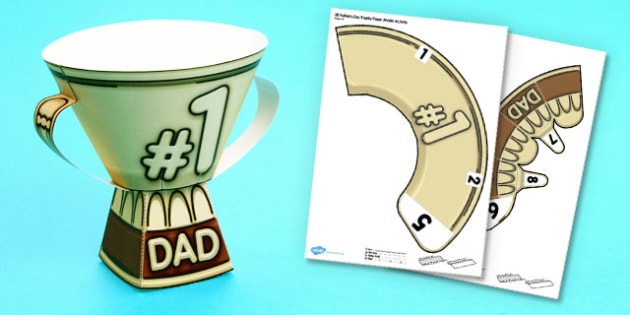     Father’s Day Arts & CraftsAs a very special occasion approaches next Sunday, feel free to use this week’s Art time to make something for all your special Dad’s or even Granddads. I am attaching a template for a 3D trophy that you could make or feel free to decorate and use some of the Father’s Day cards I have also provided. There is a lovely card craft entitled ‘I Love You To The Moon and Back’ to try if you’re feeling adventurous along with some more basic card templates. There are a few certificates or bookmarks that you could decorate and complete for that special Grandad too!WellnessWednesdayChoose from the list of activities on the website or create your own and share them with us if you can add to our list as we would love to hear your suggestions!!    Father’s Day Arts & CraftsAs a very special occasion approaches next Sunday, feel free to use this week’s Art time to make something for all your special Dad’s or even Granddads. I am attaching a template for a 3D trophy that you could make or feel free to decorate and use some of the Father’s Day cards I have also provided. There is a lovely card craft entitled ‘I Love You To The Moon and Back’ to try if you’re feeling adventurous along with some more basic card templates. There are a few certificates or bookmarks that you could decorate and complete for that special Grandad too!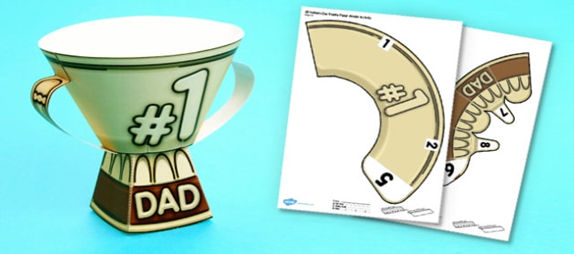     Father’s Day Arts & CraftsAs a very special occasion approaches next Sunday, feel free to use this week’s Art time to make something for all your special Dad’s or even Granddads. I am attaching a template for a 3D trophy that you could make or feel free to decorate and use some of the Father’s Day cards I have also provided. There is a lovely card craft entitled ‘I Love You To The Moon and Back’ to try if you’re feeling adventurous along with some more basic card templates. There are a few certificates or bookmarks that you could decorate and complete for that special Grandad too!ReligionMorning and Night PrayerPrayer for our families & friendsFeel free to work away with the Grow in Love book that you now have at home if you wish. Please pray the Summer prayer on the last page of the Grow in Love Book pg 64.Morning and Night PrayerPrayer for our families & friendsFeel free to work away with the Grow in Love book that you now have at home if you wish.Please pray the Summer prayer on the last page of the Grow in Love Book pg 64.WellnessWednesdayChoose from the list of activities on the website or create your own and share them with us if you can add to our list as we would love to hear your suggestions!!Morning and Night PrayerPrayer for our families & friendsFeel free to work away with the Grow in Love book that you now have at home if you wish.Please pray the Summer prayer on the last page of the Grow in Love Book pg 64.Morning and Night PrayerPrayer for our families & friendsFeel free to work away with the Grow in Love book that you now have at home if you wish.Please pray the Summer prayer on the last page of the Grow in Love Book pg 64.P.E.P.E. with Joe WicksPlay games outside e.g. dodgeball, rounders, Cowboys & Indians, Stuck in the Mud, Skunk Tag, What Time is it Mr.Wolf?Sports Day: Have a Sports Day at home-Try out some Sports day games such as three legged races, egg & spoon race, tug o’war, wheel barrow races. Can you think of any different games or races for Sports Day?Keep up those relaxation techniques!Zoom PE on WednesdaysP.E. with Joe WicksPlay games outside e.g. dodgeball, rounders, Cowboys & Indians, Stuck in the Mud, Skunk Tag, What Time is it Mr.Wolf?Sports Day: Have a Sports Day at home-Try out some Sports day games such as three legged races, egg & spoon race, tug o’war, wheel barrow races. Can you think of any different games or races for Sports Day?Keep up those relaxation techniques!Zoom PE on WednesdaysWellnessWednesdayChoose from the list of activities on the website or create your own and share them with us if you can add to our list as we would love to hear your suggestions!!P.E. with Joe WicksPlay games outside e.g. dodgeball, rounders, Cowboys & Indians, Stuck in the Mud, Skunk Tag, What Time is it Mr.Wolf?Sports Day: Have a Sports Day at home-Try out some Sports day games such as three legged races, egg & spoon race, tug o’war, wheel barrow races. Can you think of any different games or races for Sports Day?Keep up those relaxation techniques!Zoom PE on WednesdaysP.E. with Joe WicksPlay games outside e.g. dodgeball, rounders, Cowboys & Indians, Stuck in the Mud, Skunk Tag, What Time is it Mr.Wolf?Sports Day: Have a Sports Day at home-Try out some Sports day games such as three legged races, egg & spoon race, tug o’war, wheel barrow races. Can you think of any different games or races for Sports Day?Keep up those relaxation techniques!Zoom PE on WednesdaysMusicExplore the different sounds you can make with your body with the aid of the Body Percussion PowerpointCan you compose a pattern of sounds using your body? If so I would love to see this on Zoom!Explore the different sounds you can make with your body with the aid of the Body Percussion PowerpointCan you compose a pattern of sounds using your body? If so I would love to see this on Zoom!WellnessWednesdayChoose from the list of activities on the website or create your own and share them with us if you can add to our list as we would love to hear your suggestions!!Explore the different sounds you can make with your body with the aid of the Body Percussion PowerpointCan you compose a pattern of sounds using your body? If so I would love to see this on Zoom!Explore the different sounds you can make with your body with the aid of the Body Percussion PowerpointCan you compose a pattern of sounds using your body? If so I would love to see this on Zoom!